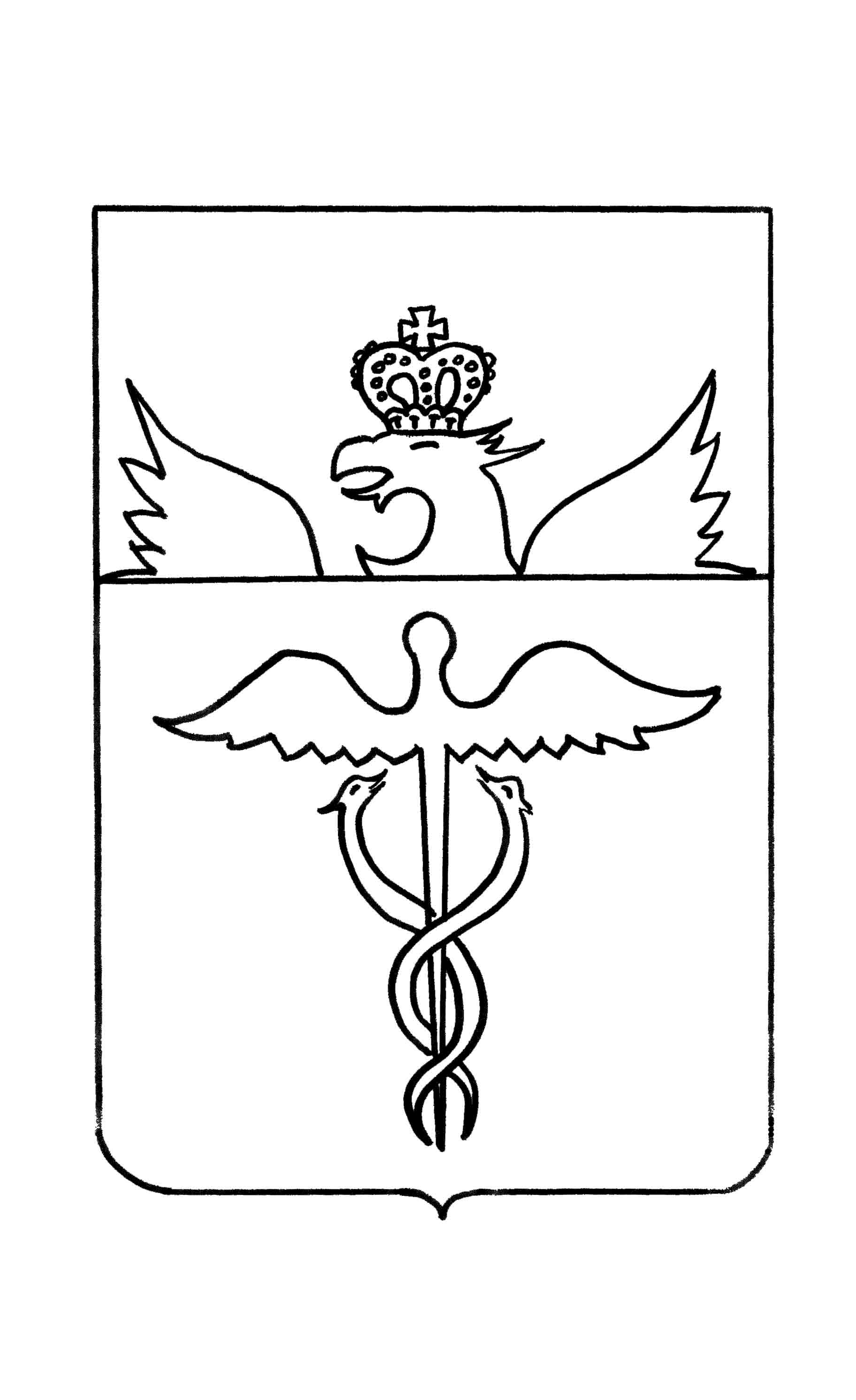 Совет народных депутатов Сериковского сельского поселения Бутурлиновского муниципального района Воронежской областиРЕШЕНИЕот 28 июля 2017 года № 97           с.СериковоО внесении изменений в Положение о порядке предоставления отпусков лицам, замещающим выборные муниципальные должности на постоянной основе в органах местного самоуправления  Сериковского сельского поселения Бутурлиновского муниципального района Воронежской области, утвержденного решением Совета народных депутатов Сериковского сельского поселения Бутурлиновского муниципального района Воронежской области от 05.04.2010 г. № 8В соответствии Федеральным законом от 02.03.2007 г. №  25-ФЗ  «О муниципальной службе в Российской Федерации»,  Законом Воронежской области от 28.12.2007 г. № 175-ОЗ «О муниципальной службе в Воронежской области»,  Законом Воронежской области от 23.12.2008 №  139-ОЗ «О гарантиях осуществления полномочий депутата, члена выборного органа местного самоуправления, выборного должностного лица местного самоуправления муниципальных образований Воронежской области»,  в целях приведения муниципальных нормативных правовых актов Сериковского сельского поселения Бутурлиновского муниципального района в соответствие требованиям действующего законодательства,  Совет народных депутатов Сериковского сельского поселения Бутурлиновского муниципального района РЕШИЛ:1. Внести в Положение о порядке предоставления отпусков лицам, замещающим выборные муниципальные должности на постоянной основе в органах местного самоуправления  Сериковского сельского поселения Бутурлиновского муниципального района Воронежской области, утвержденного решением Совета народных депутатов Сериковского сельского поселения Бутурлиновского муниципального района Воронежской области от 05.04.2010 г. № 8  изменения, изложив его в редакции согласно приложению к настоящему решению.2. Сохранить для лиц, замещающих выборную муниципальную должность на постоянной основе, имеющих на день вступления в силу настоящего решения неиспользованные ежегодные оплачиваемые отпуска или части этих отпусков, право на их использование, а также право на выплату денежной компенсации за неиспользованные ежегодные оплачиваемые отпуска или части этих отпусков.3. Опубликовать настоящее решение в официальном периодическом печатном издании «Вестник муниципальных нормативно-правовых актов и иной официальной информации Сериковского сельского поселения Бутурлиновского муниципального района Воронежской области»  4. Настоящее решение вступает в силу с момента опубликования.Глава Сериковскогосельского поселения                                                                           В.П.Варычев                                                                              Приложение к решению                                                           Совета народных депутатов                                                            Сериковского сельского поселения                                                            от 28.07.2017  г.  № 97ПОЛОЖЕНИЕо порядке предоставления отпусков лицам, замещающим выборные муниципальные должности на постоянной основе в органах местного самоуправления  Сериковского сельского поселения Бутурлиновского муниципального района Воронежской областиОбщие положения.Настоящее Положение о  порядке предоставления отпусков лицам, замещающим выборные муниципальные должности на постоянной основе в органах местного самоуправления Сериковского сельского поселения Бутурлиновского муниципального района Воронежской области (далее - Положение) разработано в соответствии с Трудовым кодексом Российской Федерации, Федеральным законом от  06.10.2003 г. № 131-ФЗ «Об общих принципах организации местного самоуправления в Российской Федерации», Федеральным законом от 02.03.2007 г. № 25-ФЗ «О муниципальной службе в Российской Федерации», Законом Воронежской области от 28.12.2007 г. № 175-ОЗ «О муниципальной службе в Воронежской области», Законом Воронежской области от 23.12.2008 г. № 139-ОЗ «О гарантиях осуществления полномочий депутата, члена выборного органа местного самоуправления, выборного должностного лица местного самоуправления муниципальных образований Воронежской области».Настоящее Положение определяет продолжительность и порядок предоставления ежегодных основных и дополнительных отпусков лицам, замещающим выборные муниципальные должности на постоянной основе в органах местного самоуправления Сериковского сельского поселения Бутурлиновского муниципального района Воронежской области.Продолжительность ежегодных основных и дополнительных оплачиваемых отпусков.       2.1. Лицу, замещающему выборную муниципальную должность на постоянной основе в органах местного самоуправления Сериковского сельского поселения Бутурлиновского муниципального района Воронежской области предоставляются ежегодные отпуска с сохранением замещаемой муниципальной должности и денежного содержания, размер которого определяется в порядке, установленном действующим трудовым законодательством для исчисления средней заработной платы.       2.2. Ежегодный оплачиваемый отпуск лица, замещающего выборную муниципальную должность на постоянной основе, состоит из основного оплачиваемого отпуска и дополнительного оплачиваемого отпуска за ненормированный рабочий день.       2.3. Лицу, замещающему выборную муниципальную должность, предоставляется ежегодный основной оплачиваемый отпуск продолжительностью 30 календарных дней и ежегодный дополнительный оплачиваемый отпуск за ненормированный рабочий деньпродолжительностью 13 календарных дней.            Минимальная продолжительность ежегодного оплачиваемого отпуска, используемого лицом, замещающим выборную муниципальную должность на постоянной основе, в рабочем году, за который предоставляется ежегодный оплачиваемый отпуск, не может быть менее 28 календарных дней. Ежегодный оплачиваемый отпуск может предоставляться по частям. При этом хотя бы одна из частей ежегодного оплачиваемого отпуска должна составлять не менее 14 календарных дней».Порядок предоставления ежегодных основных и дополнительных оплачиваемых отпусков.Оплачиваемые основной и дополнительные отпуска лицу, замещающему выборную муниципальную должность на постоянной основе в органах местного самоуправления Сериковского сельского поселения Бутурлиновского муниципального района Воронежской области предоставляется ежегодно.Ежегодный основной оплачиваемый отпуск и ежегодные дополнительные оплачиваемые отпуска, предоставляемые в соответствии с настоящим Положением лицам, замещающим выборные        муниципальные должности на постоянной основе в органах местного самоуправления Сериковского сельского поселения Бутурлиновского муниципального района Воронежской области, суммируются.Ежегодный оплачиваемый отпуск по соглашению сторон может быть разделен на части. При этом хотя бы одна из частей этого отпуска должна составлять не менее 14 календарных дней.Отзыв из отпуска допускается только с согласия лица, находящегося в предоставленном в установленном настоящим Положением порядке ежегодном оплачиваемом отпуске. Неиспользованная в связи с этим часть отпуска предоставляется по желанию лица, замещающего выборную муниципальную должность на постоянной основе в удобное для него время в течение текущего рабочего года или присоединена к отпуску за следующий рабочий год.Отзыв из ежегодного оплачиваемого отпуска, а также замена денежной компенсацией части ежегодного оплачиваемого отпуска за истекший рабочий год (за исключением случаев выплаты денежной компенсации за неиспользованный отпуск) беременных женщин, являющихся лицами, замещающими выборные муниципальные должности на постоянной основе,  не допускается.В случаях продления либо перенесения ежегодного оплачиваемого отпуска, а также при окончании срока полномочий лиц, замещающих выборные муниципальные должности на постоянной основе, право на ежегодный оплачиваемый отпуск реализуется указанными лицами в порядке, установленном Трудовым Кодексом Российской Федерации для ежегодных оплачиваемых отпусков.По семейным обстоятельствам и другим уважительным причинам лицу, замещающему выборную муниципальную должность на постоянной основе по его письменному заявлению может быть предоставлен отпуск без сохранения денежного содержания продолжительностью не более одного года. Случаи обязательного предоставления отпуска без сохранения денежного содержания устанавливаются действующим  федеральным законодательством.Гарантии лицам, замещающим выборные муниципальные должности.Часть ежегодного оплачиваемого отпуска за истекший рабочий год, превышающая 30 календарных дней, по письменному заявлению лица, замещающего выборную муниципальную должность, может быть заменена денежной компенсацией.Выплата денежной компенсации производится за счет средств фонда оплаты труда, предусмотренных в смете расходов соответствующего органа местного самоуправления Сериковского сельского  поселения Бутурлиновского муниципального района Воронежской области на текущий календарный год.